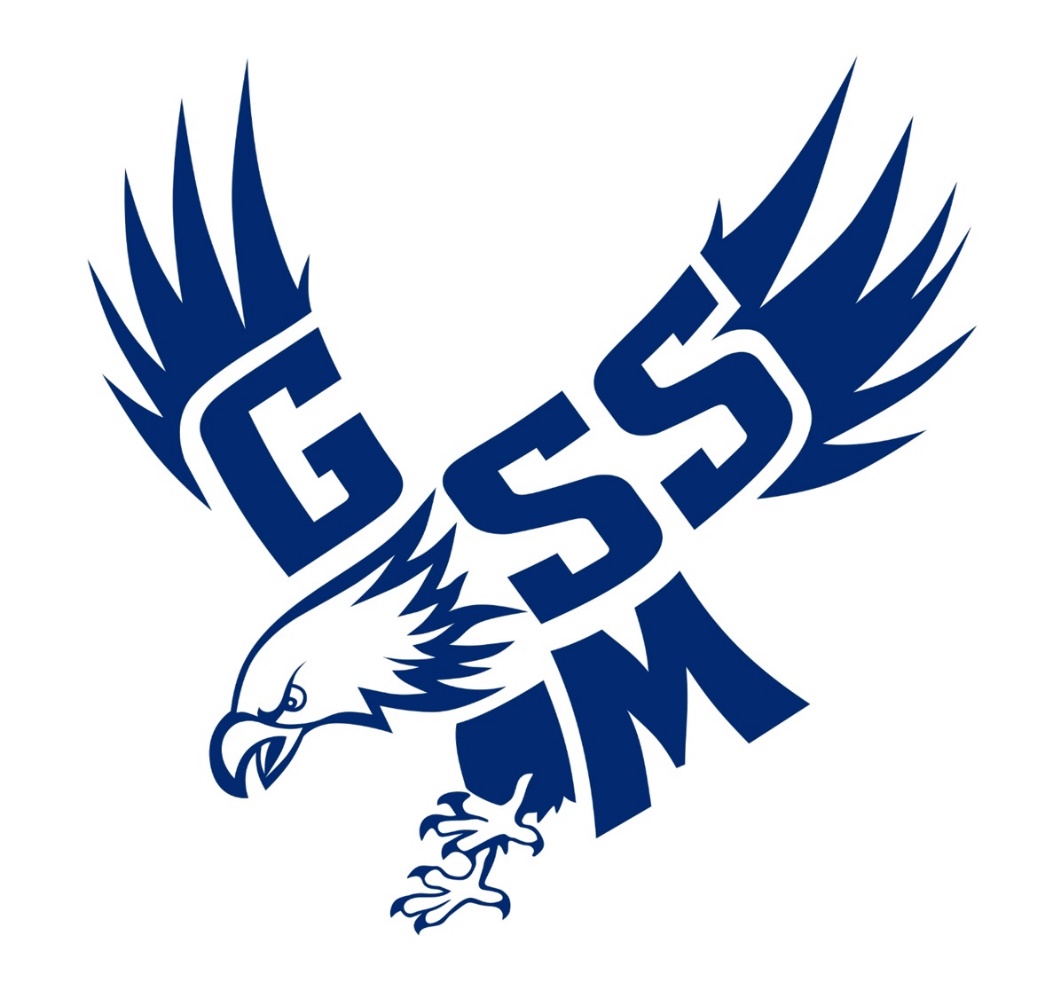 9/1/22ThursdayCheraw State Park4:309/6/22TuesdayDarlington4:309/12/22MondayHartsville CC4:3010/3/22MondayHartsville CC4:3010/13/22ThursdayCheraw State Park4:3010/17/22MondayCheraw State Park4:30